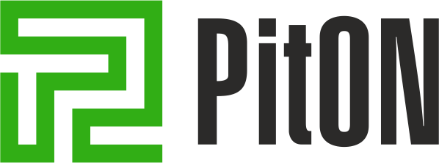 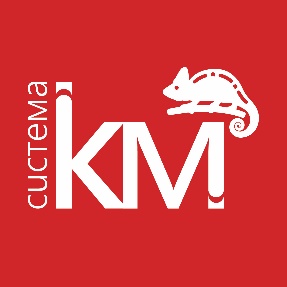 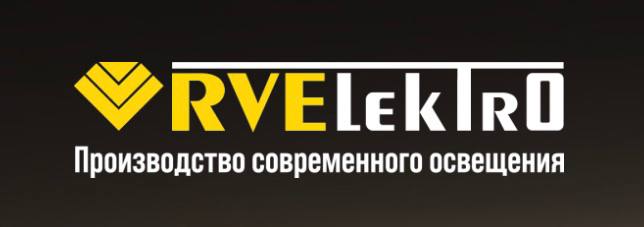 Уважаемые партнёры!Компания «ЭТМ» совместно с компаниями RVElektro, PitON, КМ-профиль приглашает Вас принять участие в конференции. «Комплексные решения от RVElektro, PitON, КМ-профиль для строительно-монтажных организаций, промышленных предприятий и проектных институтов»которая состоятся: 21.09.2023 г. Ростов-на-Донув зале отеля: «MERCURE»по адресу: ПР. ВОРОШИЛОВСКИЙ 35/10712:00 – 12:30Регистрация участников мероприятия. Приветственный кофе-брейк.12:30 – 13:00 Приветственное слово от ЭТМ. Спикер: Акмальдинов Рамазан Шамилевич -  Региональный директор.13:00 – 14:00Решение задач функционального освещения с помощью дизайнерских светильников RVElektro.Спикер: Пашков Николай Борисович - Региональный представитель по ЮФО и СКФО.14:00 – 15:00Оптимизированные технические решения для кабельных трасс КМ-профиль.Спикер: Гордеев Евгений Лаврентьевич - Руководитель представительства Ростов-на-Дону.15:00 – 15:30Перерыв, кофе-брейк.15:30-16:15Шинопровод PitOn. Конструктивные отличия и преимущества.Спикер: Жестерёв Павел Александрович - Технический директор.16:15 – 16:45Преобразователи частоты PitOn. Новая линейка оборудования.Спикер: Емельянов Егор Сергеевич - Руководитель направления Преобразователи частоты.16:45 – 17:30ИБП PitOn. Особенности и сфера применения.Спикер: Нагаев Павел Сергеевич - Директор департамента ИБП.17:30 – 18:00Подведение итогов.18:00 – 22:00Деловой ужин.